https://www.sciencedirect.com/science/article/abs/pii/S0166445X24000225?via%3Dihub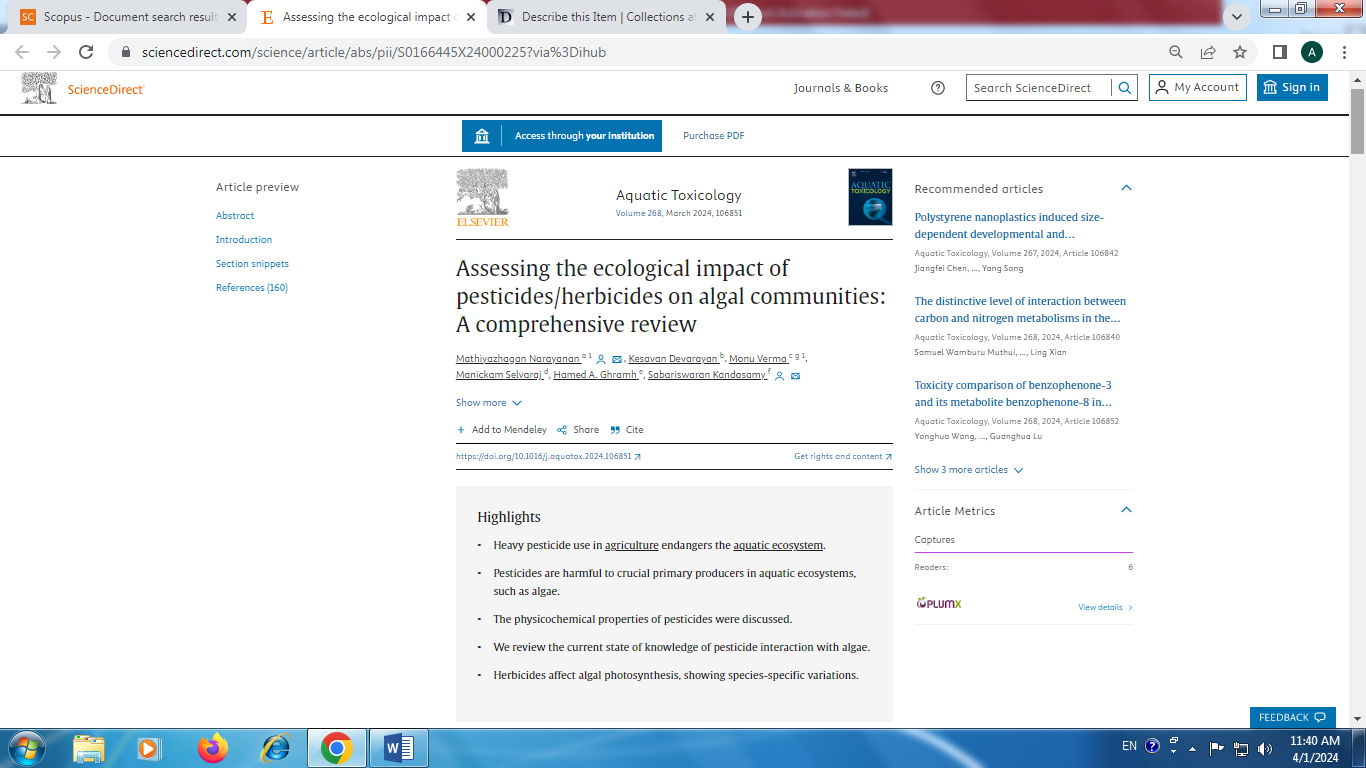 